О внесении изменений в постановлениеадминистрации города Канска от 23.03.2018 № 263          В соответствии с Постановлением администрации г. Канска от 31.12.2019 № 1286 «О внесении изменений в постановление администрации города Канска от 15.02.2018 № 119» руководствуясь статьями 30, 55 Устава города Канска, ПОСТАНОВЛЯЮ:  1.  В постановление администрации г. Канска от 23.03.2018 № 263 «Об утверждении типовой формы договора о размещении нестационарного торгового объекта (нестационарного объекта)» (далее – Постановление) внести следующие изменения:  1.1. Пункт 4.4.18 приложения к Постановлению изложить в следующей редакции: «Права и обязанности по договору не подлежат передаче, за исключением случая отчуждения НТО».          2. Опубликовать настоящее постановление в официальном печатном издании «Канский вестник» и разместить на официальном сайте администрации города Канска в сети Интернет.          3. Контроль за исполнением настоящего постановления возложить на заместителя главы города по экономике и финансам Н.В. Кадач.          4. Настоящее постановление вступает в силу со дня официального опубликования. Глава города Канска                                                                        А.М. Береснев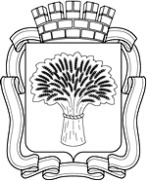 Российская ФедерацияАдминистрация города Канска
Красноярского краяПОСТАНОВЛЕНИЕРоссийская ФедерацияАдминистрация города Канска
Красноярского краяПОСТАНОВЛЕНИЕРоссийская ФедерацияАдминистрация города Канска
Красноярского краяПОСТАНОВЛЕНИЕРоссийская ФедерацияАдминистрация города Канска
Красноярского краяПОСТАНОВЛЕНИЕ23.01.2020 г.№37